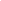 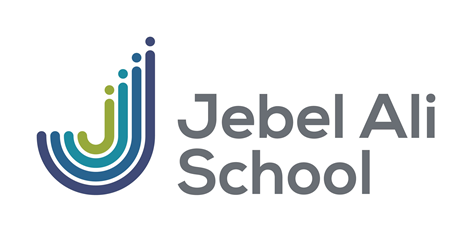 Please e-mail this completed form, along with written responses and self disclosure form to hr@jebelalischool.org:Self-disclosure form to be completed by candidateIf your role involves contact with children you will be required (if British) to provide a valid DBS Certificate or an ICPC and a Police check from your last country of employment.  We will also check names against the Prohibition Order list.  For other nationalities a recognised and valid Police check from your country of citizenship and last country of employment is required.  We reserve the right to ask for police checks from all countries of residence for all applicants.All information you provide will be treated as confidential and managed in accordance with relevant data protection legislation and guidance. You have a right of access to information held on you under the Data Protection Act 1998.Document Updated Nov 20Next ReviewAS REQUIRED1. Personal Details1. Personal Details1. Personal Details1. Personal Details1. Personal Details1. Personal Details1. Personal DetailsFirst Name:First Name:First Name:First Name:Surname:Surname:Surname:Title:Gender: Marital Status:Marital Status:Marital Status:Number of Children (Under 18 with ages):Number of Children (Under 18 with ages):Position applied for:Position applied for:Position applied for:Position applied for:Is your spouse currently applying to JAS? If so which position:Is your spouse currently applying to JAS? If so which position:Is your spouse currently applying to JAS? If so which position:Current address:Current address:Current address:Current address:Current address:Current address:Current address:Telephone No: Telephone No: Telephone No: Telephone No: Home:Home:Work:Email address:Email address:Email address:Email address:Skype ID:Skype ID:Skype ID:Passport Number:Passport Number:Passport Number:Issue Date:Issue Date:Issue Date:Expiry Date:Date of Birth:Date of Birth:Date of Birth:Nationality:Nationality:Nationality:Nationality:Do you hold a valid UAE residence visa? Yes  ☐     No ☐Do you hold a valid UAE residence visa? Yes  ☐     No ☐Do you hold a valid UAE residence visa? Yes  ☐     No ☐Do you hold a valid UAE residence visa? Yes  ☐     No ☐If Yes, please specify:Own  ☐     Spouse ☐If Yes, please specify:Own  ☐     Spouse ☐If Yes, please specify:Own  ☐     Spouse ☐Do you hold a valid UAE Teacher’s License?Yes  ☐     No ☐Do you hold a valid UAE Teacher’s License?Yes  ☐     No ☐Do you hold a valid UAE Teacher’s License?Yes  ☐     No ☐Do you hold a valid UAE Teacher’s License?Yes  ☐     No ☐If Yes, please specify date of expiry:If No, are your qualifications attested in line with UAE regulations? Yes  ☐     No ☐If Yes, please specify date of expiry:If No, are your qualifications attested in line with UAE regulations? Yes  ☐     No ☐If Yes, please specify date of expiry:If No, are your qualifications attested in line with UAE regulations? Yes  ☐     No ☐Please list all of your qualifications starting with your most recent and working back to you final national/external school exams (e.g. PGCE, Degree, A level):Please list all of your qualifications starting with your most recent and working back to you final national/external school exams (e.g. PGCE, Degree, A level):Please list all of your qualifications starting with your most recent and working back to you final national/external school exams (e.g. PGCE, Degree, A level):Please list all of your qualifications starting with your most recent and working back to you final national/external school exams (e.g. PGCE, Degree, A level):Please list all of your qualifications starting with your most recent and working back to you final national/external school exams (e.g. PGCE, Degree, A level):Year of QualificationType of QualificationSubjectQualifications obtained(Grade/Class) Name of InstitutionDetails of relevant professional courses attended in the last 5 years Details of relevant professional courses attended in the last 5 years Details of relevant professional courses attended in the last 5 years Course attendedDates Details Previous Employment: Most recent first.  Please explain any periods of unemployment.  Previous Employment: Most recent first.  Please explain any periods of unemployment.  Previous Employment: Most recent first.  Please explain any periods of unemployment.  Previous Employment: Most recent first.  Please explain any periods of unemployment.  Previous Employment: Most recent first.  Please explain any periods of unemployment.  Employer / name of school or companyPositionLevel (i.e. Foundation, Primary, GCSE, A-Level, IB etc) and subjects /year group taughtCountryDates of employment and reason for leavingPlease summarise any interests or personal significant achievements  Additional Information : Please answer the following questions on A4 paper and return with your application formWhat experience/skills do you bring which will enhance life of this community school? ( no more than 2 sides of A4 paper using Helevetica 11 font)Health / Absence from WorkHealth / Absence from WorkHow many days have you taken off work through illness in the last 2 years?Are there any other underlying reasons why you would not be able to fulfil your professional responsibilities to the full?Please give details of the above and any on-going medical conditions or operations pending.    Please give details of the above and any on-going medical conditions or operations pending.    Disciplinary Issues Disciplinary Issues Have you been subject to disciplinary proceedings where the disciplinary sanction is still current or where proceedings are on-going?  Please provide details.  Pre-booked holidays Pre-booked holidays Please declare any in-term holidays/time off booked for the current (if applicable) or next academic year. Referees: Please give details of two professional referees.  One of your referees must be from the Head Teacher in your current school (if applicable).Referees: Please give details of two professional referees.  One of your referees must be from the Head Teacher in your current school (if applicable).Referees: Please give details of two professional referees.  One of your referees must be from the Head Teacher in your current school (if applicable).Referees: Please give details of two professional referees.  One of your referees must be from the Head Teacher in your current school (if applicable).NamePosition Position Address1.Telephone:Telephone:Email:Email:2.Telephone:Telephone:Email:Email:It is school policy to take up references prior to interview – Please tick one of the following boxes:Signed:_______________________________________  Date:_________________________________________It is school policy to take up references prior to interview – Please tick one of the following boxes:Signed:_______________________________________  Date:_________________________________________It is school policy to take up references prior to interview – Please tick one of the following boxes:Signed:_______________________________________  Date:_________________________________________It is school policy to take up references prior to interview – Please tick one of the following boxes:Signed:_______________________________________  Date:_________________________________________Rehabilitation of Offenders Act 1974 (exceptions) order 1975Rehabilitation of Offenders Act 1974 (exceptions) order 1975Rehabilitation of Offenders Act 1974 (exceptions) order 1975Because of the nature of the work for which you are applying, this post is exempt from the provisions of Section 4(2) of the UK Act. Applicants are therefore not entitled to withhold information about convictions which, for other purposes, are "spent" under the provisions of the Act. Any information provided will be completely confidential and will be considered only in relation to an application for positions to which the Order applies. Failure to disclose such convictions could result in dismissal or disciplinary action by Jebel Ali School.  Because of the nature of the work for which you are applying, this post is exempt from the provisions of Section 4(2) of the UK Act. Applicants are therefore not entitled to withhold information about convictions which, for other purposes, are "spent" under the provisions of the Act. Any information provided will be completely confidential and will be considered only in relation to an application for positions to which the Order applies. Failure to disclose such convictions could result in dismissal or disciplinary action by Jebel Ali School.  Because of the nature of the work for which you are applying, this post is exempt from the provisions of Section 4(2) of the UK Act. Applicants are therefore not entitled to withhold information about convictions which, for other purposes, are "spent" under the provisions of the Act. Any information provided will be completely confidential and will be considered only in relation to an application for positions to which the Order applies. Failure to disclose such convictions could result in dismissal or disciplinary action by Jebel Ali School.  Date of last CRB check (or equivalent)Have you ever been arrested?Yes ☐No ☐Have you had any criminal convictions?Yes ☐No ☐If you have answered yes to either of the above questions, please provide further detailsI give permission and authorisation for Jebel Ali School to contact the relevant Police Authorities for the purposes of obtaining information from their records regarding any past convictions, including spent convictions.  I declare that the information provided on this form, and on any accompanying documents, is true to the best of my knowledge and belief.  I give permission and authorisation for Jebel Ali School to contact the relevant Police Authorities for the purposes of obtaining information from their records regarding any past convictions, including spent convictions.  I declare that the information provided on this form, and on any accompanying documents, is true to the best of my knowledge and belief.  I give permission and authorisation for Jebel Ali School to contact the relevant Police Authorities for the purposes of obtaining information from their records regarding any past convictions, including spent convictions.  I declare that the information provided on this form, and on any accompanying documents, is true to the best of my knowledge and belief.  Signed:Date:Date:Declaration: Please read carefully before signingDeclaration: Please read carefully before signingI declare that the information given in this form is true and accurate and I understand that any offer of employment which may be made to me by Jebel Ali School is subject to this declaration.I declare that the information given in this form is true and accurate and I understand that any offer of employment which may be made to me by Jebel Ali School is subject to this declaration.Signed:Date:Have you ever been known to any children’s services department or to the police as being a risk or potential risk to children? Have you ever been known to any children’s services department or to the police as being a risk or potential risk to children? Have you ever been known to any children’s services department or to the police as being a risk or potential risk to children? Yes☐No☐If yes, please provide further information:If yes, please provide further information:If yes, please provide further information:If yes, please provide further information:If yes, please provide further information:Have you been the subject of any disciplinary investigation and/or sanction by any organisation due to concerns about your behaviour towards children? Have you been the subject of any disciplinary investigation and/or sanction by any organisation due to concerns about your behaviour towards children? Have you been the subject of any disciplinary investigation and/or sanction by any organisation due to concerns about your behaviour towards children? Yes☐No☐If yes, please provide further information:If yes, please provide further information:If yes, please provide further information:If yes, please provide further information:If yes, please provide further information:Do you have any convictions, cautions, reprimands or final warnings that are not “protected” as defined by the Rehabilitation of Offenders Act 1974 (Exceptions) Order 1975 (Amended) 2013?Do you have any convictions, cautions, reprimands or final warnings that are not “protected” as defined by the Rehabilitation of Offenders Act 1974 (Exceptions) Order 1975 (Amended) 2013?Do you have any convictions, cautions, reprimands or final warnings that are not “protected” as defined by the Rehabilitation of Offenders Act 1974 (Exceptions) Order 1975 (Amended) 2013?Yes☐No☐If yes, please provide further information:If yes, please provide further information:If yes, please provide further information:If yes, please provide further information:If yes, please provide further information:Confirmation of declaration (tick box below)Confirmation of declaration (tick box below)Confirmation of declaration (tick box below)Confirmation of declaration (tick box below)Confirmation of declaration (tick box below)☐I agree that the information provided here may be processed in connection with recruitment purposes and I understand that an offer of employment may be withdrawn or disciplinary action may be taken if information is not disclosed by me and subsequently come to the organisation’s attention. I agree that the information provided here may be processed in connection with recruitment purposes and I understand that an offer of employment may be withdrawn or disciplinary action may be taken if information is not disclosed by me and subsequently come to the organisation’s attention. I agree that the information provided here may be processed in connection with recruitment purposes and I understand that an offer of employment may be withdrawn or disciplinary action may be taken if information is not disclosed by me and subsequently come to the organisation’s attention. I agree that the information provided here may be processed in connection with recruitment purposes and I understand that an offer of employment may be withdrawn or disciplinary action may be taken if information is not disclosed by me and subsequently come to the organisation’s attention. ☐In accordance with the organisation’s procedures if required I agree to provide a valid DBS certificate and consent to the organisation clarifying any information provided on the disclosure with the agencies providing it. In accordance with the organisation’s procedures if required I agree to provide a valid DBS certificate and consent to the organisation clarifying any information provided on the disclosure with the agencies providing it. In accordance with the organisation’s procedures if required I agree to provide a valid DBS certificate and consent to the organisation clarifying any information provided on the disclosure with the agencies providing it. In accordance with the organisation’s procedures if required I agree to provide a valid DBS certificate and consent to the organisation clarifying any information provided on the disclosure with the agencies providing it. ☐I agree to inform the organisation within 24 hours if I am subsequently investigated by any agency or organisation in relation to concerns about my behaviour towards children or young people. I agree to inform the organisation within 24 hours if I am subsequently investigated by any agency or organisation in relation to concerns about my behaviour towards children or young people. I agree to inform the organisation within 24 hours if I am subsequently investigated by any agency or organisation in relation to concerns about my behaviour towards children or young people. I agree to inform the organisation within 24 hours if I am subsequently investigated by any agency or organisation in relation to concerns about my behaviour towards children or young people. ☐I understand that the information contained on this form, the results of the DBS check and information supplied by third parties may be supplied by the organisation to other persons or organisations in circumstances where this is considered necessary to safeguard children.I understand that the information contained on this form, the results of the DBS check and information supplied by third parties may be supplied by the organisation to other persons or organisations in circumstances where this is considered necessary to safeguard children.I understand that the information contained on this form, the results of the DBS check and information supplied by third parties may be supplied by the organisation to other persons or organisations in circumstances where this is considered necessary to safeguard children.I understand that the information contained on this form, the results of the DBS check and information supplied by third parties may be supplied by the organisation to other persons or organisations in circumstances where this is considered necessary to safeguard children.☐I have read and accept Jebel Ali School’s Child Protection StatementI have read and accept Jebel Ali School’s Child Protection StatementI have read and accept Jebel Ali School’s Child Protection StatementI have read and accept Jebel Ali School’s Child Protection StatementSignature of candidate:Signature of candidate:Print name:Print name:Date:Date: